NEOHEBNÉ SLOVNÍ DRUHYJméno: __________________________________________________________1. K obrázkům doplň vhodná citoslovce.2. Doplň částice v názvech filmů.	 žijí duchové.	 přiletí čáp, královno!Já to 		 beru, šéfe! 3. Spoj věty do souvětí pomocí daných spojovacích výrazů.4. Podtrhni spojky.Až budu dospělý, koupím si dům a auto. Pořídím si i garáž. Protože rád pomáhám zvířatům, zajdu si do útulku pro psa nebo kočku. Když se mi to podaří, založím rodinu, která bude pro mě na prvním místě. 5. Doplň k obrázkům vhodné předložky.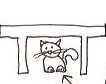 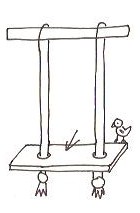 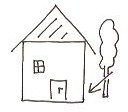 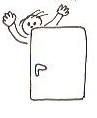 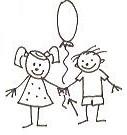 6. Vyškrtej všechny předložky. Tučně vytištěné slůvko neškrtej.u, v, za, pod, ke, nad, Jak, kolem, při, pro, mezi, se, s, z, ku, ti, do, od, vedle, vede?7. Vytvoř příslovce podle vzoru.8. Se všemi slovy z předchozího cvičení vytvořte krátké vyprávění. ________________________________________________________________________________________________________________________________________________________________________________________________________________________________________________________________9. Odpověz na otázku z 6. cvičení. ___________________________________ 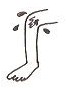 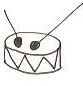 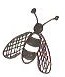 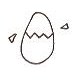 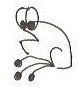 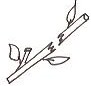 až, a,kdyžPřijdu domů. Budu se učit.protože,protoDostal jsem jedničku. Nebudu se učit.bohatýbohatěspravedlivýslepámoudrýstatečnýdobrý